Nom : __________________________Activité d’écoute : Pendant les présentations Pinterest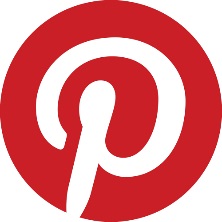 DIRECTIVES :  Écoute les présentations et remplis le tableau.  Grille d’évaluation (COMPRÉHENSION ORALE) – Mes tableaux Pinterest			/10La rétro-action       +       						         	    -     		C’est propre. ( It’s neat.)					Parle plus fort. (Speak louder)	C’est créatif. (It’s creative.)					Ajoute plus de couleur.  (Add colour)Les dessins sont bien faits. (The pictures are well done.)	Tu manques des infos.  Tu as bien présenté. ( You presented well.)			(You’re missing info.)  Ta voix est claire et forte.(Your voice is clear and loud.)Excellent !Quel effort !Bravo !Bien fait ! (Well done)Bonne prononciation (Good pronunciation.) Bien colorié.  (Nicely coloured).  Évaluation de la COMPRÉHENSION ORALE en françaisÉvaluation de la COMPRÉHENSION ORALE en françaisÉvaluation de la COMPRÉHENSION ORALE en françaisÉvaluation de la COMPRÉHENSION ORALE en françaisÉvaluation de la COMPRÉHENSION ORALE en françaisÉvaluation de la COMPRÉHENSION ORALE en françaisL’élève écoute pour démontrer sa compréhension du message.  ND(-50%)5(50-59%)6(60-69%)7(70-79%)8-10(Bas : 80-89%)(Haut : 90-100%)L’élève écoute pour démontrer sa compréhension du message.  Ne démontre pas encore les compétences minimalesLes habiletés de l’élève sont limitées.  Les habiletés de l’élève sont acceptables.  Les habiletés de l’élève sont très bonnes.  Les habiletés de l’élève sont excellentes.    Nom2 Types de personnalité1 TableauRétro-actionEx : 1.2.1.1.2.2.1.2.3.1.2.4.1.2.5.1.2.6.1.2.7.1.2.8.1.2.9.1.2.10. 1.2.11.1.2.12.1.2.13.1.2.14.1.2.15.1.2.Nom2 Types de personnalité1 TableauRétro-action16.1.2.17.1.2.18.1.2.19.1.2.20.1.2.21.1.2.22.1.2.23.1.2.24.1.2.25.1.2.26.1.2.27.1.2.28.1.2.29.1.2.30.1.2.